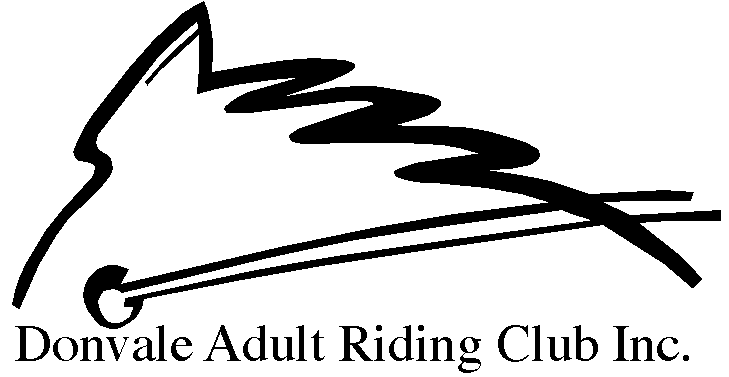 MEMBERSHIP APPLICATION FORM1 November 2019 – 31 October 2020Personal Details:Fees:*(Please select one HRCAV membership option only)Payment Details:Payment will only be accepted by direct deposit. - by Direct Transfer –Donvale Adult Riding Club – BSB: 033 389 – Account #: 187 619Receipt No:  …………………………………………………………………………………. Ensure that your name is in the transfer details.Declarations & Privacy:I hereby apply for membership to the DONVALE ADULT RIDING CLUB and I agree to abide by the club’s rules and regulations and that of the HRCAV. I acknowledge and agree to:Wear an approved helmet when mounted and appropriate footwear at all timesRecognise that DARC is dependent upon its members and will assist in a voluntary capacity at working bees, official events and committee meetings as requiredAssist in rally duties or dragging arenas according to the club roster, details of which will be published with rally and clinic times Accept that horse riding is a hazardous and dangerous sport, and I indemnify DARC against any claim for injury I may suffer while I am engaging in this sport or any club activitiesAll rally, completion, clinic, fundraising fees etc to be paid upon booking of said activity I provide permission for:The HRCAV to provide my personal details to any HRCAV sponsor?  				Yes 	NoMy name and phone number to be available to other club members and officials? 		Yes 	NoPhoto/s of either my horse or myself being published on the club’s website or newsletter? 	Yes 	NoRequirements for membership  It is a requirement that all members of the club provide assistance to the club in the following ways throughout the year:Assist at club competitions for a minimum of 3 hoursPerform rally duties throughout the year as specified by roster or grading of the arena Attend one working bee and one committee meeting per financial year (Committee meeting roster will be email to all members. If you are unable to attend, you will need to organise a swap with another club member to ensure a quorum can be met at each meeting) Emergency contact information  Name:		Number:	Name:		Number:	 Signature of Member …………………………………………………………    Date ……………………………………………….Notes:All members who are re-joining HRCAV must provide a membership number. Memberships will not be processed without this information.This form must be accompanied by the HRCAV disclaimer. Without this, memberships will not be processed.All forms to be email to donvalesec@hotmail.comMembers who fail to provide assistance to the club throughout the HRCAV year may not have membership granted the following year.Membership Type:HRCAV Membership Number         Renewal            New HRCAV MemberHRCAV Member of another club?If yes, name of Club:Has HRVAC insurance been paid with your other club?       Yes                   No        Yes               NoNameDOBMailing AddressP/codeHome PhoneMobEmail AddressDARC Membership FeeAnnual Fee$120.00$120HRCAV Levy and Insurance (Senior)*Annual Fee$155.00HRCAV Levy and Insurance (Non-Riding Member)*Annual Fee$30.00Chaff Chat Online (optional)Annual Fee $30.00 Chaff Chat Printed (optional)Annual Fee $70.00                              Total Fees Payable                              Total Fees Payable$